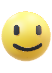 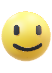 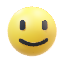 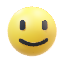 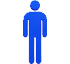 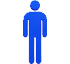 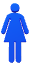 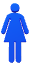 1/ INSCRIPTION
Toute inscription nécessite l’envoi du dossier* listé ci-après à : LA LIGUE84 – 5, Rue Adrien Marcel – CS 40163 – 84918 AVIGNON Cedex 9, au plus tard une semaine avant le début de la formation. *DOSSIER D’INSCRIPTION : La FICHE D’INSCRIPTION dûment complétée et signée +  PHOTO D’IDENTITE RECENTE,  PHOTOCOPIE DE LA CARTE D’IDENTITE ou PASSEPORT (la photocopie de la carte d’identité recto/verso doit être faite sur le recto de la copie), Copie DU CARNET DE SANTE, partie VACCINATIONS à jour ou à défaut certificat médical correspondant,  CERTIFICAT d’APTITUDE A LA PRATIQUE D’ACTIVITES SPORTIVES. LES CHEQUES DE REGLEMENT Copie du BAFA pour le stage de base ou Certificat de session Volet 1 et certificat de stage pratique Volet 2 pour une inscription en BAFD Approfondissement 2/PRIX – PAIEMENTBAFD BASE – 475 € 1 chèque d’arrhes de 100€
 1 chèque de frais de dossier de 50€
 1 chèque du solde de 325€BAFD APPROFONDISSEMENT – 375€ 1 chèque d’arrhes de 100€
 1 chèque de frais de dossier de 50€
 1 chèque du solde de 225€ ou 187,50€ si vous avez effectué le Bafd Base à la Ligue 84 (correspondant à une remise de 10%).Les chèques doivent être libellés à l’ordre de LA LIGUE 84.Les chèques d’arrhes et de frais de dossiers seront encaissés à réception du dossier d’inscription. Le chèque du solde au début de la formation. 3/ANNULATION DE LA FORMATION
Du fait du stagiaire : 
	- Les arrhes de 100€ seront retenues dans les cas sauf si la candidature est annulée 3 semaines calendaire avant le début de la formation OU jusqu’à la veille de la formation en cas de force majeure, accident ou hospitalisation, sous réserve qu’un justificatif nous soit transmis, certificat médical par exemple. 
	- Les frais de dossiers de 50 euros seront retenues. 
	- Toute formation commencée est due en totalité. En cas de force majeure, (accident ou hospitalisation avec certificat médical joint), seuls les jours effectués seront retenus. Du fait de La Ligue 84 : La Ligue 84 se réserve la possibilité d’annuler la formation jusqu’à 10 jours avant la date prévue de son déroulement. La Ligue 84 informera le stagiaire. Aucune indemnité ne sera versée au stagiaire à raison d’une annulation de La Ligue 84. Les frais d’inscription préalablement réglés seront alors entièrement remboursés ou les chèques seront renvoyés au stagiaire. 